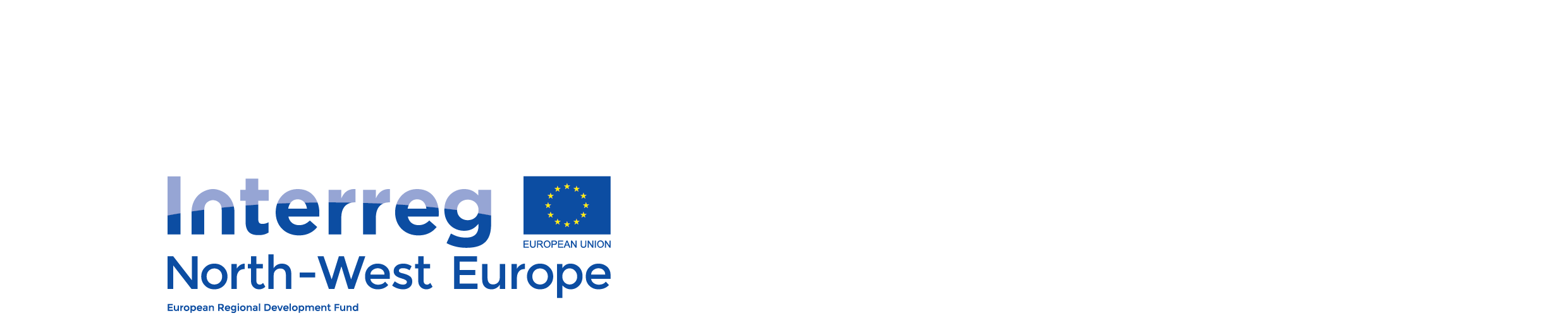 De Minimis self-declaration for project partnerPlease complete this declaration of previous State aid received under the de minimis rule. Using this information we will assess your eligibility to receive assistance. Please note that having received previous aid under the de minimis Regulation does not automatically disqualify you from receiving further de minimis aid from the North West Europe Programme. Please include any aid received, from national or EU sources, in this declaration. DeclarationI, the undersigned, representing name of the project partner organisation and involved as project partner in the project Project Number, Project Acronym, declare that:the institution I represent and all other entities belonging to the same company group as my institution have not received any contribution falling under the de minimis Regulation during the previous three fiscal years (this being the current fiscal year and the previous two fiscal years)the institution I represent and all other entities belonging to the same company group as my institution have received the following contribution(s) falling under the de minimis Regulation during the previous three fiscal years (this being the current fiscal year and the previous two fiscal years):I acknowledge that untruthful/false declarations, in addition to the administrative sanctions and the request for refunding unduly received contribution charged with the interests, can also be prosecuted by the penal code.Signature					DateName and function of the person signing for the beneficiary(and official stamp of the project partner where applicable)Beneficiary, project name and programmeCountry granting the de minimis aidAmount granted, in EURDate of grantingTotal: